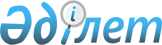 О внесении изменений в решение маслихата Есильского района Северо-Казахстанской области от 21 декабря 2016 года № 9/49 "О бюджете Есильского района Северо-Казахстанской области на 2017-2019 годы"Решение маслихата Есильского района Северо-Казахстанской области от 5 апреля 2017 года № 13/67. Зарегистрировано Департаментом юстиции Северо-Казахстанской области 21 апреля 2017 года № 4152      В соответствии со статьей 106, 109 Бюджетного Кодекса Республики Казахстан от 4 декабря 2008 года, подпунктом 1) пункта 1 статьи 6 Закона Республики Казахстан от 23 января 2001 года "О местном государственном управлении и самоуправлении в Республике Казахстан", маслихат Есильского района Северо-Казахстанской области РЕШИЛ:

      1. Внести в решение маслихата Есильского района Северо-Казахстанской области от 21 декабря 2016 года № 9/49 "О бюджете Есильского района Северо-Казахстанской области на 2017-2019 годы" ((зарегистрировано в Реестре государственной регистрации нормативных правовых актов под № 4005, опубликовано 19 января 2017 года в Эталонном контрольном банке нормативных правовых актов Республики Казахстан) следующие изменения:

       пункт 1 изложить в следующей редакции:

      "1. Утвердить бюджет Есильского района Северо-Казахстанской области на 2017-2019 годы, согласно приложениям 1, 2, 3 соответственно, в том числе на 2017 год в следующих объемах:

      1) доходы 3 790 788,5 тысяч тенге;

      в том числе по:

      налоговым поступлениям 468 496 тысяч тенге;

      неналоговым поступлениям 6 919 тысяч тенге;

      поступлениям от продажи основного капитала 21 863 тысяч тенге;

      поступлениям трансфертов 3 293 510,5 тысяч тенге;

      2) затраты 3 845 042,1 тысяч тенге;

      3) чистое бюджетное кредитование 38 014 тысяч тенге;

      в том числе:

      бюджетные кредиты 57 859 тысяч тенге;

      погашение бюджетных кредитов 19 845 тысяч тенге;

      4) сальдо по операциям с финансовыми активами 4 000 тысяч тенге;

      в том числе:

      приобретение финансовых активов 4 000 тысяч тенге;

      поступления от продажи финансовых активов 

      государства 0 тысяч тенге;

      5) дефицит (профицит) бюджета - 96 267,6 тысяч тенге;

      6) финансирование дефицита (использование профицита) бюджета 96 267,6 тысяч тенге;

      поступление займов 57 859 тысяч тенге;

      погашение займов 19 845 тысяч тенге;

      используемые остатки бюджетных средств 58 253,6 тысяч тенге.";

       пункт 17 изложить в следующей редакции:

      "17. Утвердить резерв местного исполнительного органа Есильского района на 2017 год в сумме 7478 тысяч тенге.";

       приложения 1, 4 к указанному решению изложить в редакции согласно приложениям 1, 2 к настоящему решению.

      2. Настоящее решение вступает в действие с 1 января 2017 года.

 Бюджет Есильского района на 2017 год Перечень бюджетных программ по сельским округам на 2017 год
					© 2012. РГП на ПХВ «Институт законодательства и правовой информации Республики Казахстан» Министерства юстиции Республики Казахстан
				
      Председатель сессии маслихата 
Есильского района 
Северо-Казахстанской области

Р.Закирин

      Секретарь маслихата 
Есильского района 
Северо-Казахстанской области

А.Бектасова
Приложение 1 к решению маслихата Есильского района Северо-Казахстанской области от 5 апреля 2017 года № 13/67Приложение 1 к решению маслихата Есильского района Северо-Казахстанской области от 21 декабря 2016 года № 9/49Категория

класс

подкласс

Наименование

Сумма (тысяч тенге) 2017 год

Доходы

3 790 788,5

1

Налоговые поступления

468 496

1

Подоходный налог

32 000

2

Индивидуальный подоходный налог

32 000

3

Социальный налог

185 000

1

Социальный налог

185 000

4

Налоги на собственность

81 953

1

Налоги на имущество

38 000

3

Земельный налог

4 200

4

Налог на транспортные средства 

36 753

5

Единый земельный налог

3 000

5

Внутренние налоги на товары, работы и услуги

119 193

2

Акцизы

2 300

3

Поступления за использование природных и других ресурсов

100 000

4

Сборы за ведение предпринимательской и профессиональной деятельности

16 893

8

Обязательные платежи, взимаемые за совершение юридически значимых действий и (или) выдачу документов уполномоченными на то государственными органами или должностными лицами

50 350

1

Государственная пошлина

50 350

2

Неналоговые поступления

6 919

1

Доходы от государственной собственности

3 492

5

Доходы от аренды имущества, находящегося в коммунальной собственности

2 366

9

Прочие доходы от государственной собственности

1 126

4

Штрафы, пени, санкции, взыскания, налагаемые государственными учреждениями, финансируемыми из государственного бюджета, а также содержащимися и финансируемыми из бюджета (сметы расходов) Национального Банка Республики Казахстан

372

1

Штрафы, пени, санкции, взыскания, налагаемые государственными учреждениями, финансируемыми из государственного бюджета, а также содержащимися и финансируемыми из бюджета (сметы расходов) Национального Банка Республики Казахстан, за исключением поступлений от организаций нефтяного сектора

372

6

Прочие неналоговые поступления

3 055

1

Прочие неналоговые поступления

3 055

3

Поступления от продажи основного капитала

21 863

1

Продажа государственного имущества, закрепленного за государственными учреждениями

355

1

Продажа государственного имущества, закрепленного за государственными учреждениями

355

3

Продажа земли и нематериальных активов

21 508

1

Продажа земли

21 508

4

Поступления трансфертов 

3 293 510,5

2

Трансферты из вышестоящих органов государственного управления

3 293 510,5

2

Трансферты из областного бюджета

3 293 510,5

Функциональная группа

Администратор бюджетных программ

Программа

Наименование

Сумма (тысяч тенге) 2017 год

II. Затраты

3 845 042,1

1

Государственные услуги общего характера

349 190,1

112

Аппарат маслихата района (города областного значения)

16 376

001

Услуги по обеспечению деятельности маслихата района (города областного значения)

16 376

122

Аппарат акима района (города областного значения)

101 068,1

001

Услуги по обеспечению деятельности акима района (города областного значения)

93 498,1

003

Капитальные расходы государственного органа

7 570

123

Аппарат акима района в городе, города районного значения, поселка, села, сельского округа

184 162

001

Услуги по обеспечению деятельности акима района в городе, города районного значения, поселка, села, сельского округа.

177 162

022

Капитальные расходы государственного органа

3 700

032

Капитальные расходы подведомственных государственных учреждений и организаций

3 300

458

Отдел жилищно- коммунального хозяйства, пассажирского транспорта и автомобильных дорог района ( города областного значения)

19 335

001

Услуги по реализации государственной политики на местном уровне в области жилищно-коммунального хозяйства, пассажирского транспорта и автомобильных дорог

16 035

013

Капитальные расходы государственного органа

3 300

459

Отдел экономики и финансов района (города областного значения)

28 249

001

Услуги по реализации государственной политики в области формирования и развития экономической политики, государственного планирования, исполнения бюджета и управления коммунальной собственностью района (города областного значения)

26 649

003

Проведение оценки имущества в целях налогооблажения

1 100

010

Приватизация, управление коммунальным имуществом, постприватизационная деятельность и регулирование споров, связанных с этим

500

2

Оборона

10 129

122

Аппарат акима района (города областного значения)

10 129

005

Мероприятия в рамках исполнения всеобщей воинской обязанности 

6 877

006

Предупреждение и ликвидация чрезвычайных ситуаций масштаба района (города областного значения)

2 670

007

Мероприятия по профилактике и тушению степных пожаров районного (городского) масштаба, а также пожаров в населенных пунктах, в которых не созданы органы государственной противопожарной службы

582

3

Общественный порядок, безопасность, правовая, судебная, уголовно- исполнительная деятельность

807

458

Отдел жилищно-коммунального хозяйства, пассажирского транспорта и автомобильных дорог района (города областного значения)

807

021

Обеспечение безопасности дорожного движения в населенных пунктах

807

4

Образование

2 489 094,5

123

Аппарат акима района в городе, города районного значения, поселка, села, сельского округа

2 763

005

Организация бесплатного подвоза учащихся до школы и обратно в сельской местности

2 763

464

Отдел образования района (города областного значения) 

2 454 570,5

009

Обеспечение деятельности организаций дошкольного воспитания и обучения

63 936

040

Реализация государственного образовательного заказа в дошкольных организациях образования

168 193

015

Ежемесячные выплаты денежных средств опекунам (попечителям) на содержание ребенка - сироты (детей-сирот), и ребенка(детей), оставшегося без попечения родителей 

6 807

022

Выплата единовременных денежных средств казахстанским гражданам усыновившим (удочерившим) ребенка (детей) - сироту, и ребенка (детей), оставшегося без попечения родителей

584

029

Обследование психического здоровья детей и подростков и оказание психолого-медико-педагогической консультативной помощи населению

13 734

003

Общеобразовательное обучение

2 084 256,5

006

Дополнительное образование для детей 

37 138

001

Услуги по реализации государственной политики на местном уровне в области образования

14 700

012

Капитальные расходы государственного органа

66

067

Капитальные расходы подведомственных государственных учреждений и организаций

33 339

004

Информатизация системы образования в государственных учреждениях образования района (города областного значения)

1 356

005

Приобретение и доставка учебников, учебно-методических комплексов для государственных учреждений образования района (города областного значения)

30 461

465

Отдел физической культуры и спорта района (города областного значения)

31 761

017

Дополнительное образование для детей и юношества по спорту

31 761

6

Социальная помощь и социальное обеспечение 

222 018

451

Отдел занятости и социальных программ района (города областного значения)

187 282

002

Программа занятости

61 375

004

Оказание социальной помощи на приобретение топлива специалистам здравоохранения, образования, социального обеспечения, культуры, спорта и ветеринарии в сельской местности в соответствии с законодательством Республики Казахстан

5 810

005

Государственная адресная социальная помощь

3 505

007

Социальная помощь отдельным категориям нуждающихся граждан по решениям местных представительных органов

13 409

014

Оказание социальной помощи нуждающимся гражданам на дому

57 241

016

Государственные пособия на детей до 18 лет

3 033

017

Обеспечение нуждающихся инвалидов обязательными гигиеническими средствами и предоставление услуг специалистами жестового языка, индивидуальными помощниками в соответствии с индивидуальной программой реабилитации инвалида

14 733

023

Обеспечение деятельности центров занятости населения

17 035

025

Внедрение обусловленной денежной помощи по проекту "Өрлеу"

11 141

464

Отдел образования района (города областного значения)

4 294

008

Социальная поддержка обучающихся и воспитанников организаций образования очной формы обучения в виде льготного проезда на общественном транспорте (кроме такси) по решению местных представительных органов

2 085

030

Содержание ребенка (детей), переданного патронатным воспитателям

2 209

451

Отдел занятости и социальных программ района (города областного значения)

30 008

001

Услуги по реализации государственной политики на местном уровне в области обеспечения занятости и реализации социальных программ для населения

27 897

011

Оплата услуг по зачислению, выплате и доставке пособий и других социальных выплат

579

010

Материальное обеспечение детей-инвалидов, воспитывающихся и обучающихся на дому

1 532

458

Отдел жилищно-коммунального хозяйства, пассажирского транспорта и автомобильных дорог района ( города областного значения).

434

050

Реализация Плана мероприятий по обеспечению прав и улучшению качества жизни инвалидов в Республике Казахстан на 2012-2018 годы

434

7

Жилищно-коммунальное хозяйство

255 730

123

Аппарат акима района в городе, города районного значения, поселка, села, сельского округа

3 205

010

Содержание мест захоронений и погребение безродных

205

011

Благоустройство и озеленение населенных пунктов

3 000

458

Отдел жилищно-коммунального хозяйства, пассажирского транспорта и автомобильных дорог района ( города областного значения).

34 091

012

Функционирование системы водоснабжения и водоотведения

2 100

015

Освещение улиц в населенных пунктах

10 461

016

Обеспечение санитарии населенных пунктов

14 386

018

Благоустройство и озеленение населенных пунктов

6 344

028

Развитие коммунального хозяйства

800

472

Отдел строительства, архитектуры и градостроительства района (города областного значения)

218 434

003

Проектирование, строительство, реконструкция жилья коммунального жилищного фонда

2 353

072

Строительство служебного жилища, развитие инженерно-коммуникационной инфраструктуры и строительство, достройка общежитий для молодежи в рамках Программы развития продуктивной занятости и массового предпринимательства.

216 081

8

Культура, спорт, туризм и информационное пространство

146 301

123

Аппарат акима района в городе, города районного значения, поселка, села, сельского округа

21 640

006

Поддержка культурно-досуговой работы на местном уровне

21 640

465

Отдел физической культуры и спорта района (города областного значения)

5 626

006

Проведение спортивных соревнований на районном (города областного значения) уровне

801

007

Подготовка и участие членов сборных команд района (города областного значения) по различным видам спорта на областных спортивных соревнованиях

4 825

455

Отдел культуры и развития языков района (города областного значения)

73 996

003

Поддержка культурно- досуговой работы 

28 018

006

Функционирование районных (городских) библиотек

45 469

007

 Развитие государственного языка и других языков народа Казахстана

509

456

Отдел внутренней политики района (города областного значения)

7 487

002

Услуги по проведению государственной информационной политики 

7 487

455

Отдел культуры и развития языков района (города областного значения)

14 874

001

Услуги по реализации государственной политики на местном уровне в области развития языков и культуры

8 374

032

Капитальные расходы подведомственных государственных учреждений и организаций

6 500

456

Отдел внутренней политики района (города областного значения)

14 991

001

Услуги по реализации государственной политики на местном уровне в области информации, укрепления государственности и формирования социального оптимизма граждан

12 484

003

Реализация мероприятий в сфере молодежной политики

2 507

465

Отдел физической культуры и спорта района (города областного значения)

7 687

001

Услуги по реализации государственной политики на местном уровне в сфере физической культуры и спорта

7 687

10

Сельское, водное, лесное, рыбное хозяйство, особо охраняемые природные территории, охрана окружающей среды и животного мира, земельные отношения.

121 311

459

Отдел экономики и финансов района (города областного значения)

17 562

099

Реализация мер по оказанию социальной поддержки специалистов

17 562

462

Отдел сельского хозяйства района (города областного значения)

22 811

001

Услуги по реализации государственной политики на местном уровне в сфере сельского хозяйства

22 811

473

Отдел ветеринарии района (города областного значения)

67 413

001

Услуги по реализации государственной политики на местном уровне в сфере ветеринарии

12 389

006

Организация санитарного убоя больных животных

150

007

Организация отлова и уничтожения бродячих собак и кошек

1 336

008

Возмещение владельцам стоимости взымаемых и уничтожаемых больных животных, продуктов и сырья животного происхождения

340

009

Проведение профилактических мероприятий против энзоотических болезней животных

1 418

010

Проведение мероприятий по идентификации сельскохозяйственных животных

2 000

011

Проведение противоэпизоотических мероприятий

49 780

463

Отдел земельных отношений района (города областного значения)

13 525

001

Услуги по реализации государственной политики в области регулирования земельных отношений на территории района (города областного значения)

10 225

007

Капитальные расходы государственного органа

3 300

11

Промышленность, архитектурная, градостроительная и строительная деятельность

36 056

472

Отдел строительства, архитектуры и градостроительства района (города областного значения)

36 056

001

Услуги по реализации государственной политики в области строительства, архитектуры и градостроительства на местном уровне

10 556

015

Капитальные расходы государственного органа

25 500

12

Транспорт и коммуникации. Автомобильный транспорт 

161 405

458

Отдел жилищно- коммунального хозяйства, пассажирского транспорта и автомобильных дорог района ( города областного значения).

161 405

023

Обеспечение функционирования автомобильных дорог 

161 405

13

Прочие

42 117

469

Отдел предпринимательства района (города областного значения)

10 252

001

Услуги по реализации государственной политики на местном уровне в области развития предпринимательства и промышленности

10 252

123

Аппарат акима района в городе, города районного значения, поселка, села, сельского округа

22 387

040

Реализация мер по содействию экономическому развитию регионов в рамках Программы "Развитие регионов" 

22 387

458

Отдел жилищно- коммунального хозяйства, пассажирского транспорта и автомобильных дорог района ( города областного значения).

2 000

040

Реализация мер по содействию экономическому развитию регионов в рамках Программы "Развитие регионов" 

2 000

459

Отдел экономики и финансов района (города областного значения)

7 478

012

Резерв местного исполнительного органа района (города областного значения)

7 478

15

Трансферты

10 883,5

459

Отдел экономики и финансов района (города областного значения)

10 883,5

006

Возврат неиспользованных (недоиспользованных) целевых трансфертов

8 809,4

051

Трансферты органам местного самоуправления

2 065

054

Возврат сумм неиспользованных (недоиспользованных) целевых трансфертов, выделенных из республиканского бюджета за счет целевого трансферта из Национального фонда Республики Казахстан

9,1

III.Чистое бюджетное кредитование

III.Чистое бюджетное кредитование

III.Чистое бюджетное кредитование

III.Чистое бюджетное кредитование

38 014

Бюджетные кредиты

57 859

Функциональная группа

Администратор бюджетных программ

Программа

Наименование

Сумма (тысяч тенге) 2017 год

10

Сельское, водное, лесное, рыбное хозяйство, особо охраняемые природные территории, охрана окружающей среды и животного мира, земельные отношения.

57 859

459

Отдел экономики и финансов района (города областного значения)

57 859

018

Бюджетные кредиты для реализации мер социальной поддержкт специалистов

57 859

Погашение бюджетных кредитов

19 845

категория 

класс 

подкласс 

Наименование

Сумма (тысяч тенге) 2017 год

5

Погашение бюджетных кредитов

19 845

01

Погашение бюджетных кредитов

19 845

1

Погашение бюджетных кредитов, выданных из государственного бюджета

19 845

IV Сальдо по операциям с финансовыми активами 

4 000

Приобретение финансовых активов

4 000

Функциональная группа

Администратор бюджетных программ

Программа

Наименование

Сумма (тысяч тенге) 2017 год

13

Прочие

4 000

473

Отдел ветеринарии района (города областного значения)

4 000

065

Формирование или увеличение уставного капитала юридических лиц

4 000

категория 

класс 

подкласс 

Наименование

Сумма (тысяч тенге) 2017 год

6

Поступления от продажи финансовых активов государства 

0

01

Поступления от продажи финансовых активов государства 

0

1

Поступления от продажи финансовых активов государства внутри страны

0

 V Дефицит (профицит ) бюджета 

-96 267,6

 V І Финансирование дефицита (использование профицита бюджета )

96 267,6

7

Поступление займов

57 859

1

Внутренние государственные займы

57 859

2

Договоры займа

57 859

Функциональная группа

Администратор бюджетных программ

Программа

Наименование

Сумма (тысяч тенге) 2017 год

16

Погашение займов

19 845

459

Отдел экономики и финансов района (города областного значения)

19 845

005

Погашение долга местного исполнительного органа перед вышестоящим бюджетом

19 845

8

Используемые остатки бюджетных средств

58 253,6

1

Остатки бюджетных средств

58 253,6

1

Свободные остатки бюджетных средств

58 253,6

Приложение 2 к решению маслихата Есильского района Северо-Казахстанской области от 5 апреля 2017 года № 13/67Приложение 4 к решению маслихата Есильского района Северо-Казахстанской области от 21 декабря 2016 года №9/49 Функциональная группа

Администратор бюджетных программ

Программа

Наименование

Сумма (тысяч тенге) 2017 год

01

Государственные услуги общего характера

184 162

123

Аппарат акима района в городе, города районного значения, поселка, села, сельского округа

184 162

001

Услуги по обеспечению деятельности акима района в городе, города районного значения, поселка, села, сельского округа

177 162

в том числе: Алматинский сельский округ

8 590

Амангельдинский сельский округ

9 265

Бескудукский сельский округ

10 376

Булакский сельский округ

10 062

Волошинский сельский округ

10 250

Заградовский сельский округ

12 194

Заречный сельский округ

12 723

Ильинский сельский округ

10 663

Корнеевский сельский округ

11 505

Николаевский сельский округ

11 539

Петровский сельский округ

9 371

Покровский сельский округ

11 299

Спасовский сельский округ

8 486

Тарангульский сельский округ

10 024

Явленский сельский округ

20 567

Ясновский сельский округ

10 248

022

Капитальные расходы государственного органа

3 700

в том числе: Булакский сельский округ

3 300

Явленский сельский округ

400

032

Капитальные расходы подведомственных учреждений и организаций

3 300

Ясновский сельский дом культуры

3 300

4

Образование

2 763

123

Аппарат акима района в городе, города районного значения, поселка, села, сельского округа

2 763

005

Организация бесплатного подвоза учащихся до школы и обратно в сельской местности

2 763

в том числе:

Амангельдинский сельский округ

600

Покровский сельский округ

574

Тарангульский сельский округ

963

Бескудукский сельский округ

626

7

Жилищно-коммунальное хозяйство

3 205

123

Аппарат акима района в городе, города районного значения, поселка, села, сельского округа

3 205

010

Содержание мест захоронений и погребение безродных

205

в том числе: Явленский сельский округ

205

011

Благоустройство и озеленение населенных пунктов

3 000

в том числе: Явленский сельский округ

3 000

8

Культура, спорт, туризм и информационное пространство

21 640

123

Аппарат акима района в городе, города районного значения, поселка, села, сельского округа

21 640

006

Поддержка культурно-досуговой работы на местном уровне

21 640

Корнеевский сельский дом культуры

11 935

Ясновский сельский дом культуры

9705

13

Прочие

22 387

123

Аппарат акима района в городе, города районного значения, поселка, села, сельского округа

22 387

040

Реализация мер по содействию экономическому развитию регионов в рамках Программы "Развитие регионов"

22 387

в том числе: Алматинский сельский округ

250

Амангельдинский сельский округ

250

Бескудукский сельский округ

250

Булакский сельский округ

250

Волошинский сельский округ

250

Заградовский сельский округ

250

Заречный сельский округ

2 500

Ильинский сельский округ

250

Корнеевский сельский округ

4 000

Николаевский сельский округ

250

Петровский сельский округ

250

Покровский сельский округ

6 887

Спасовский сельский округ

250

Тарангульский сельский округ

250

Ясновский сельский округ

250

Явленский сельский округ

6 000

